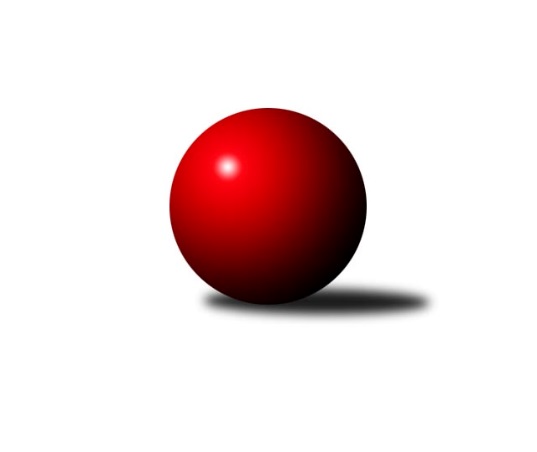 Č.19Ročník 2017/2018	10.3.2018Nejlepšího výkonu v tomto kole: 3439 dosáhlo družstvo: TJ Lokomotiva Trutnov 3.KLM B 2017/2018Výsledky 19. kolaSouhrnný přehled výsledků:TJ Sparta Kutná Hora	- SKK Jičín B	7:1	3308:3202	13.5:10.5	10.3.TJ Sokol Benešov 	- Spartak Rokytnice n. J. 	4:4	3213:3239	11.5:12.5	10.3.TJ Sokol Tehovec 	- Sokol Kolín 	6:2	3228:3146	14.0:10.0	10.3.SKK Hořice B	- TJ Lokomotiva Trutnov 	2:6	3337:3439	10.5:13.5	10.3.KK Konstruktiva Praha B	- KK Jiří Poděbrady	6:2	3071:3066	13.5:10.5	10.3.SKK Náchod	- SK Žižkov Praha	3:5	3306:3348	12.0:12.0	10.3.Tabulka družstev:	1.	TJ Lokomotiva Trutnov	19	17	1	1	107.0 : 45.0 	265.5 : 190.5 	 3372	35	2.	SKK Náchod	19	13	0	6	91.5 : 60.5 	231.0 : 225.0 	 3235	26	3.	TJ Sokol Tehovec	19	11	2	6	87.5 : 64.5 	239.5 : 216.5 	 3293	24	4.	SKK Hořice B	19	11	1	7	80.0 : 72.0 	235.0 : 221.0 	 3263	23	5.	Spartak Rokytnice n. J.	19	10	1	8	88.5 : 63.5 	249.0 : 207.0 	 3320	21	6.	TJ Sokol Benešov	19	10	1	8	77.0 : 75.0 	229.5 : 226.5 	 3255	21	7.	SK Žižkov Praha	19	10	0	9	81.0 : 71.0 	238.5 : 217.5 	 3255	20	8.	TJ Sparta Kutná Hora	19	7	0	12	61.0 : 91.0 	208.5 : 247.5 	 3162	14	9.	KK Jiří Poděbrady	19	6	1	12	67.0 : 85.0 	216.5 : 239.5 	 3198	13	10.	Sokol Kolín	19	6	1	12	64.5 : 87.5 	220.5 : 235.5 	 3195	13	11.	SKK Jičín B	19	3	4	12	55.0 : 97.0 	204.0 : 252.0 	 3178	10	12.	KK Konstruktiva Praha B	19	4	0	15	52.0 : 100.0 	198.5 : 257.5 	 3145	8Podrobné výsledky kola:	 TJ Sparta Kutná Hora	3308	7:1	3202	SKK Jičín B	Agaton Plaňanský ml.	136 	 152 	 131 	150	569 	 3:1 	 535 	 168	117 	 114	136	Petr Kolář	Vladimír Holý	144 	 138 	 125 	140	547 	 2:2 	 536 	 137	141 	 132	126	Agaton Plaňanský st. *1	Michal Hrčkulák	123 	 137 	 140 	139	539 	 2.5:1.5 	 542 	 149	137 	 129	127	Jaroslav Kříž	Jiří Barbora	159 	 132 	 144 	114	549 	 1:3 	 569 	 134	155 	 145	135	Tomáš Pavlata	Leoš Vobořil	152 	 149 	 134 	152	587 	 3:1 	 515 	 124	122 	 145	124	Vladimír Řehák	Dušan Hrčkulák	117 	 158 	 123 	119	517 	 2:2 	 505 	 119	134 	 135	117	Vladimír Pavlatarozhodčí: střídání: *1 od 88. hodu Martin MazáčekNejlepší výkon utkání: 587 - Leoš Vobořil	 TJ Sokol Benešov 	3213	4:4	3239	Spartak Rokytnice n. J. 	Jaroslav Franěk	135 	 134 	 119 	132	520 	 0:4 	 592 	 155	163 	 124	150	Michal Jirouš	Filip Januš	126 	 128 	 124 	137	515 	 2.5:1.5 	 515 	 111	153 	 124	127	Jan Mařas	Ivan Januš	113 	 123 	 137 	121	494 	 1:3 	 523 	 126	129 	 148	120	Zdeněk st. Novotný st.	Tomáš Svoboda	143 	 136 	 133 	173	585 	 4:0 	 539 	 136	131 	 131	141	Slavomír Trepera	Lukáš Kočí	139 	 139 	 129 	157	564 	 2:2 	 552 	 129	125 	 140	158	Milan Valášek	Miroslav Šostý	142 	 132 	 148 	113	535 	 2:2 	 518 	 118	133 	 121	146	Petr Mařasrozhodčí: Nejlepší výkon utkání: 592 - Michal Jirouš	 TJ Sokol Tehovec 	3228	6:2	3146	Sokol Kolín 	Vladimír Matějka	137 	 155 	 128 	139	559 	 3:1 	 516 	 141	124 	 127	124	Lukáš Holosko	Petr Seidl	125 	 131 	 145 	127	528 	 2:2 	 540 	 119	153 	 146	122	Jiří Němec	Jaroslav Procházka	132 	 138 	 125 	135	530 	 3:1 	 482 	 134	123 	 108	117	Jiří Tichý	Tomáš Čožík	143 	 133 	 136 	141	553 	 3:1 	 502 	 144	123 	 115	120	Jindřich Lauer	Jiří Šťastný	126 	 140 	 134 	154	554 	 2:2 	 538 	 138	127 	 144	129	Jan Pelák	Martin Hrouda	118 	 141 	 111 	134	504 	 1:3 	 568 	 156	147 	 139	126	Miloslav Vikrozhodčí: Nejlepší výkon utkání: 568 - Miloslav Vik	 SKK Hořice B	3337	2:6	3439	TJ Lokomotiva Trutnov 	Radek Košťál	138 	 151 	 142 	140	571 	 2:2 	 576 	 152	159 	 137	128	Marek Plšek	Ivan Vondráček	147 	 131 	 143 	129	550 	 0:4 	 594 	 155	155 	 148	136	Roman Straka	Ondřej Černý	143 	 153 	 130 	140	566 	 2:2 	 567 	 160	136 	 133	138	David Ryzák	Miroslav Nálevka	131 	 147 	 133 	143	554 	 2.5:1.5 	 531 	 142	131 	 115	143	Marek Žoudlík	Martin Bartoníček	141 	 147 	 135 	126	549 	 3:1 	 546 	 132	136 	 156	122	Kamil Fiebinger	Petr Vokáč	124 	 141 	 158 	124	547 	 1:3 	 625 	 189	157 	 135	144	Petr Holýrozhodčí: Nejlepší výkon utkání: 625 - Petr Holý	 KK Konstruktiva Praha B	3071	6:2	3066	KK Jiří Poděbrady	Arnošt Nedbal	135 	 137 	 143 	123	538 	 2:2 	 522 	 139	132 	 118	133	Lukáš Štich	Václav Posejpal	131 	 124 	 142 	137	534 	 4:0 	 491 	 123	122 	 120	126	Václav Kňap	Bohumír Musil *1	112 	 107 	 99 	113	431 	 0:4 	 507 	 147	125 	 116	119	Jiří st. Miláček	Samuel Fujko	134 	 116 	 139 	112	501 	 2:2 	 500 	 132	123 	 112	133	Ladislav Nožička	Stanislav Vesecký	136 	 146 	 142 	141	565 	 4:0 	 518 	 134	141 	 123	120	Jiří ml. Miláček	Miroslav Šnejdar st.	117 	 126 	 129 	130	502 	 1.5:2.5 	 528 	 137	146 	 115	130	Svatopluk Čechrozhodčí: střídání: *1 od 35. hodu Jaroslav ZahrádkaNejlepší výkon utkání: 565 - Stanislav Vesecký	 SKK Náchod	3306	3:5	3348	SK Žižkov Praha	Miloš Voleský	127 	 146 	 146 	123	542 	 1:3 	 560 	 134	164 	 122	140	Martin Beran	Aleš Tichý	143 	 155 	 124 	132	554 	 1:3 	 586 	 156	151 	 143	136	František Rusín	Tomáš Adamů	122 	 130 	 134 	144	530 	 1:3 	 605 	 161	159 	 125	160	Josef Kašpar	Tomáš Majer	143 	 140 	 118 	124	525 	 3:1 	 525 	 136	132 	 138	119	Petr Veverka	Martin Kováčik	146 	 143 	 133 	132	554 	 2:2 	 533 	 131	126 	 141	135	Jiří Zetek	Jan Adamů	145 	 156 	 153 	147	601 	 4:0 	 539 	 138	134 	 125	142	Stanislav Schuhrozhodčí: Nejlepší výkon utkání: 605 - Josef KašparPořadí jednotlivců:	jméno hráče	družstvo	celkem	plné	dorážka	chyby	poměr kuž.	Maximum	1.	Michal Jirouš 	Spartak Rokytnice n. J. 	620.23	392.7	227.6	0.5	9/10	(650)	2.	Roman Straka 	TJ Lokomotiva Trutnov 	588.66	386.0	202.7	1.4	10/10	(621)	3.	Petr Holý 	TJ Lokomotiva Trutnov 	574.74	377.4	197.3	1.6	9/10	(625)	4.	Tomáš Čožík 	TJ Sokol Tehovec 	571.83	370.1	201.7	3.1	8/9	(610)	5.	Kamil Fiebinger 	TJ Lokomotiva Trutnov 	568.05	375.4	192.6	3.5	8/10	(604)	6.	Josef Kašpar 	SK Žižkov Praha	566.04	370.7	195.3	4.0	10/10	(605)	7.	Jaroslav Procházka 	TJ Sokol Tehovec 	562.20	370.6	191.6	1.9	9/9	(606)	8.	Václav Kňap 	KK Jiří Poděbrady	561.68	370.0	191.6	1.6	8/9	(616)	9.	Ivan Januš 	TJ Sokol Benešov 	561.44	371.1	190.3	4.3	8/8	(611)	10.	David Ryzák 	TJ Lokomotiva Trutnov 	561.02	367.9	193.2	3.3	7/10	(594)	11.	Tomáš Pavlata 	SKK Jičín B	559.75	372.8	186.9	4.3	8/9	(619)	12.	Jakub Šmidlík 	TJ Sokol Tehovec 	559.44	365.7	193.8	2.6	8/9	(592)	13.	František Rusín 	SK Žižkov Praha	559.02	364.5	194.6	3.1	9/10	(638)	14.	Ivan Vondráček 	SKK Hořice B	558.14	369.5	188.6	4.6	8/10	(606)	15.	Marek Plšek 	TJ Lokomotiva Trutnov 	556.53	368.0	188.5	3.1	10/10	(599)	16.	Radek Košťál 	SKK Hořice B	556.51	369.4	187.1	2.9	9/10	(619)	17.	Jan Adamů 	SKK Náchod	553.53	364.4	189.2	5.2	8/8	(604)	18.	Lukáš Kočí 	TJ Sokol Benešov 	552.43	361.7	190.8	4.1	8/8	(590)	19.	Petr Vokáč 	SKK Hořice B	551.41	368.8	182.6	4.4	8/10	(575)	20.	Petr Mařas 	Spartak Rokytnice n. J. 	551.21	364.8	186.5	3.4	10/10	(584)	21.	Leoš Vobořil 	TJ Sparta Kutná Hora	550.77	373.1	177.7	4.7	6/8	(588)	22.	Martin Bartoníček 	SKK Hořice B	550.71	368.6	182.1	4.7	9/10	(617)	23.	Tomáš Majer 	SKK Náchod	550.14	362.2	187.9	3.9	7/8	(601)	24.	Jiří Němec 	Sokol Kolín 	549.35	369.7	179.7	3.7	8/8	(613)	25.	Agaton Plaňanský  ml.	TJ Sparta Kutná Hora	548.61	373.0	175.6	6.4	6/8	(581)	26.	Marek Žoudlík 	TJ Lokomotiva Trutnov 	546.27	373.4	172.8	5.0	8/10	(604)	27.	Ladislav Nožička 	KK Jiří Poděbrady	546.17	360.8	185.4	4.0	6/9	(583)	28.	Michal Vlček 	TJ Lokomotiva Trutnov 	546.10	377.3	168.8	5.8	7/10	(576)	29.	Slavomír Trepera 	Spartak Rokytnice n. J. 	545.90	363.0	182.9	4.1	8/10	(580)	30.	Václav Posejpal 	KK Konstruktiva Praha B	545.75	366.5	179.2	3.2	8/8	(583)	31.	Martin Beran 	SK Žižkov Praha	545.31	370.3	175.0	5.2	10/10	(611)	32.	Jiří Šťastný 	TJ Sokol Tehovec 	545.00	369.0	176.0	4.4	7/9	(589)	33.	Zdeněk st. Novotný  st.	Spartak Rokytnice n. J. 	543.19	364.7	178.5	6.1	8/10	(570)	34.	Jaroslav Franěk 	TJ Sokol Benešov 	542.23	363.9	178.3	4.5	8/8	(604)	35.	Jiří Zetek 	SK Žižkov Praha	541.71	361.1	180.6	3.5	9/10	(595)	36.	Jan Pelák 	Sokol Kolín 	541.24	363.2	178.0	4.4	8/8	(613)	37.	Antonín Hejzlar 	SKK Náchod	541.15	359.6	181.5	5.5	8/8	(595)	38.	Aleš Tichý 	SKK Náchod	541.01	358.2	182.9	5.3	8/8	(602)	39.	Miloslav Vik 	Sokol Kolín 	540.78	360.7	180.1	4.0	8/8	(584)	40.	Milan Valášek 	Spartak Rokytnice n. J. 	539.74	363.0	176.7	4.6	9/10	(576)	41.	Tomáš Svoboda 	TJ Sokol Benešov 	539.29	369.9	169.4	5.1	8/8	(593)	42.	Lukáš Štich 	KK Jiří Poděbrady	538.69	370.0	168.7	4.7	9/9	(588)	43.	Ondřej Fikar 	SKK Hořice B	538.63	366.4	172.2	5.9	8/10	(566)	44.	Miroslav Šostý 	TJ Sokol Benešov 	538.32	368.0	170.3	5.6	6/8	(586)	45.	Michal Hrčkulák 	TJ Sparta Kutná Hora	538.11	360.0	178.1	5.4	8/8	(583)	46.	Martin Bílek 	TJ Sokol Tehovec 	536.67	366.7	170.0	6.3	6/9	(567)	47.	Lukáš Holosko 	Sokol Kolín 	536.55	363.7	172.8	4.3	8/8	(586)	48.	Petr Seidl 	TJ Sokol Tehovec 	536.48	360.8	175.7	6.6	6/9	(584)	49.	Jaroslav Kříž 	SKK Jičín B	535.42	358.7	176.8	4.8	6/9	(585)	50.	Luboš Kocmich 	SK Žižkov Praha	535.19	355.0	180.2	4.5	7/10	(580)	51.	Arnošt Nedbal 	KK Konstruktiva Praha B	534.79	364.4	170.4	6.2	8/8	(569)	52.	Petr Červ 	TJ Sokol Benešov 	533.81	361.0	172.8	5.1	8/8	(566)	53.	Martin Kováčik 	SKK Náchod	533.37	357.4	176.0	4.6	6/8	(587)	54.	Jiří Barbora 	TJ Sparta Kutná Hora	532.48	355.8	176.6	4.8	6/8	(569)	55.	Jakub Hlava 	KK Konstruktiva Praha B	531.34	360.7	170.7	6.3	8/8	(572)	56.	Petr Kolář 	SKK Jičín B	530.53	358.1	172.4	6.5	8/9	(577)	57.	Vladimír Holý 	TJ Sparta Kutná Hora	530.51	356.4	174.1	5.2	8/8	(581)	58.	Dušan Hrčkulák 	TJ Sparta Kutná Hora	530.19	359.9	170.3	4.9	8/8	(596)	59.	Stanislav Schuh 	SK Žižkov Praha	529.93	358.8	171.1	5.9	7/10	(562)	60.	Tomáš Adamů 	SKK Náchod	528.56	356.7	171.9	3.6	7/8	(564)	61.	Petr Veverka 	SK Žižkov Praha	527.06	355.0	172.1	6.2	7/10	(567)	62.	Miloš Holý 	KK Jiří Poděbrady	526.14	349.1	177.1	6.7	7/9	(554)	63.	Vladimír Pavlata 	SKK Jičín B	525.29	355.5	169.8	7.3	9/9	(571)	64.	Ondřej Šustr 	KK Jiří Poděbrady	524.88	358.1	166.8	8.2	6/9	(562)	65.	Vladimír Řehák 	SKK Jičín B	523.86	359.7	164.1	4.9	9/9	(601)	66.	Stanislav Vesecký 	KK Konstruktiva Praha B	522.31	359.2	163.1	7.7	8/8	(600)	67.	Martin Mazáček 	SKK Jičín B	521.57	351.3	170.3	6.8	7/9	(541)	68.	Jiří ml. Miláček 	KK Jiří Poděbrady	520.71	356.4	164.3	4.8	6/9	(560)	69.	František Černý 	SKK Jičín B	519.83	358.2	161.7	9.5	6/9	(562)	70.	Miroslav Šnejdar  st.	KK Konstruktiva Praha B	518.75	357.2	161.6	7.8	7/8	(559)	71.	Svatopluk Čech 	KK Jiří Poděbrady	516.60	359.2	157.4	7.1	7/9	(562)	72.	Vojtěch Zelenka 	Sokol Kolín 	511.98	346.5	165.5	8.4	7/8	(581)	73.	Jiří Makovička 	KK Konstruktiva Praha B	490.40	343.4	147.0	7.0	6/8	(582)		František Hejna 	SKK Náchod	575.00	388.0	187.0	5.0	1/8	(575)		Pavel Kaan 	SKK Jičín B	570.25	392.3	178.0	6.0	1/9	(592)		Ondřej Černý 	SKK Hořice B	560.40	375.1	185.3	3.3	5/10	(614)		Vladimír Matějka 	TJ Sokol Tehovec 	552.20	359.0	193.2	3.2	5/9	(591)		Miloš Veigl 	TJ Lokomotiva Trutnov 	551.00	353.0	198.0	4.0	1/10	(551)		Jaroslav Kazda 	KK Jiří Poděbrady	546.50	365.0	181.5	6.0	2/9	(553)		Karel Košťál 	SKK Hořice B	546.33	376.7	169.7	5.3	3/10	(590)		Josef Mikoláš 	Sokol Kolín 	543.00	362.0	181.0	7.0	1/8	(543)		Roman Bureš 	SKK Jičín B	542.83	361.7	181.2	3.8	2/9	(576)		Štěpán Kvapil 	Spartak Rokytnice n. J. 	540.86	362.5	178.3	4.8	6/10	(567)		Tomáš Jelínek 	TJ Sparta Kutná Hora	540.50	359.0	181.5	3.5	2/8	(542)		Jiří Franěk 	TJ Sokol Benešov 	540.00	356.0	184.0	3.0	2/8	(547)		Petr Janouch 	Spartak Rokytnice n. J. 	538.00	360.0	178.1	6.2	5/10	(564)		Vít Jírovec 	KK Jiří Poděbrady	534.28	364.1	170.2	3.7	3/9	(566)		Karel Hybš 	KK Konstruktiva Praha B	534.00	339.0	195.0	6.0	1/8	(534)		Jan Volf 	Spartak Rokytnice n. J. 	532.00	369.0	163.0	9.0	1/10	(532)		Miloš Voleský 	SKK Náchod	531.50	363.3	168.3	10.5	2/8	(564)		Bohumil Kuřina 	Spartak Rokytnice n. J. 	531.00	367.0	164.0	6.0	1/10	(531)		Jan Mařas 	Spartak Rokytnice n. J. 	529.50	359.2	170.3	5.8	6/10	(571)		Jiří st. Miláček 	KK Jiří Poděbrady	529.42	357.7	171.8	3.8	3/9	(563)		Petr Šmidlík 	TJ Sokol Tehovec 	526.08	363.6	162.5	6.2	3/9	(547)		Jaroslav ml. Pleticha  ml.	KK Konstruktiva Praha B	526.00	346.0	180.0	4.0	1/8	(526)		Petr Dus 	TJ Sparta Kutná Hora	525.25	358.5	166.8	5.5	3/8	(561)		Miroslav Nálevka 	SKK Hořice B	524.77	362.6	162.2	6.8	6/10	(587)		Ladislav Hetcl  st.	Sokol Kolín 	523.00	361.0	162.0	8.0	1/8	(536)		Jindřich Lauer 	Sokol Kolín 	522.80	352.8	170.0	5.3	5/8	(555)		Samuel Fujko 	KK Konstruktiva Praha B	522.17	353.5	168.7	9.0	3/8	(571)		David Stára 	SKK Náchod	521.33	357.3	164.0	7.0	3/8	(548)		Filip Januš 	TJ Sokol Benešov 	519.50	357.3	162.3	7.3	4/8	(534)		Jaroslav Zahrádka 	KK Konstruktiva Praha B	519.00	340.0	179.0	5.0	1/8	(519)		Miroslav Kužel 	TJ Lokomotiva Trutnov 	519.00	364.8	154.2	7.0	3/10	(544)		Jiří Tichý 	Sokol Kolín 	518.89	353.0	165.9	5.1	4/8	(571)		Petr Tepličanec 	KK Konstruktiva Praha B	518.00	351.5	166.5	5.8	2/8	(554)		Martin Hrouda 	TJ Sokol Tehovec 	515.33	350.8	164.5	7.0	3/9	(530)		Bohumír Musil 	KK Konstruktiva Praha B	512.33	358.3	154.0	6.3	3/8	(538)		Jaroslav Čermák 	TJ Sparta Kutná Hora	510.33	364.7	145.7	9.3	3/8	(534)		Martin Zvoníček 	SKK Hořice B	509.00	371.0	138.0	9.0	1/10	(509)		Dalibor Mierva 	Sokol Kolín 	505.93	358.8	147.1	8.3	3/8	(563)		Jakub Stejskal 	Spartak Rokytnice n. J. 	502.00	350.0	152.0	4.0	1/10	(502)		Agaton Plaňanský  st.	SKK Jičín B	499.00	348.0	151.0	12.0	1/9	(499)		Zbyněk David 	KK Jiří Poděbrady	495.00	359.0	136.0	12.0	1/9	(495)		Jiří Čapek 	SKK Jičín B	492.00	359.0	133.0	13.0	1/9	(492)		Jiří Kapucián 	SKK Jičín B	487.00	344.0	143.0	4.0	1/9	(487)		Zdeněk ml. Novotný  ml.	Spartak Rokytnice n. J. 	472.00	337.0	135.0	12.0	1/10	(472)Sportovně technické informace:Starty náhradníků:registrační číslo	jméno a příjmení 	datum startu 	družstvo	číslo startu
Hráči dopsaní na soupisku:registrační číslo	jméno a příjmení 	datum startu 	družstvo	Program dalšího kola:20. kolo17.3.2018	so	9:00	Spartak Rokytnice n. J.  - TJ Sparta Kutná Hora	17.3.2018	so	10:00	SKK Jičín B - KK Konstruktiva Praha B	17.3.2018	so	10:00	TJ Lokomotiva Trutnov  - SKK Náchod	17.3.2018	so	10:00	TJ Sokol Benešov  - Sokol Kolín 	17.3.2018	so	13:30	SK Žižkov Praha - TJ Sokol Tehovec 	17.3.2018	so	14:00	KK Jiří Poděbrady - SKK Hořice B	Nejlepší šestka kola - absolutněNejlepší šestka kola - absolutněNejlepší šestka kola - absolutněNejlepší šestka kola - absolutněNejlepší šestka kola - dle průměru kuželenNejlepší šestka kola - dle průměru kuželenNejlepší šestka kola - dle průměru kuželenNejlepší šestka kola - dle průměru kuželenNejlepší šestka kola - dle průměru kuželenPočetJménoNázev týmuVýkonPočetJménoNázev týmuPrůměr (%)Výkon5xPetr HolýTrutnov6255xPetr HolýTrutnov113.296252xJosef KašparŽižkov6053xJosef KašparŽižkov111.176054xJan AdamůNáchod6014xJan AdamůNáchod110.436019xRoman StrakaTrutnov59415xMichal JiroušRokytnice110.2759214xMichal JiroušRokytnice5922xTomáš SvobodaBenešov108.975853xLeoš VobořilTJ Sparta Kutná5875xFrantišek RusínŽižkov107.68586